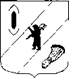 АДМИНИСТРАЦИЯ  ГАВРИЛОВ-ЯМСКОГОМУНИЦИПАЛЬНОГО  РАЙОНАПОСТАНОВЛЕНИЕ08.02.2016   №  108Об утверждении  методических рекомендаций по организации и проведению процедуры оценки регулирующего воздействия проектов муниципальных нормативных правовых актов и экспертизы муниципальных нормативных правовых актов Администрации Гаврилов-Ямского муниципального районаВ соответствии с Федеральным законом от 06.10.2003 № 131-ФЗ «Об общих принципах организации местного самоуправления в Российской Федерации», законом Ярославской области от 26.12.2014 № 93-з «О порядке проведения оценки регулирующего воздействия проектов нормативных правовых актов Ярославской области, проектов муниципальных нормативных правовых актов и экспертизы нормативных правовых актов», письмом Минэкономразвития России от 12.12.2014 № 31260-ОФ/Д26и «О направлении Методических рекомендаций по организации и проведению процедуры оценки регулирующего воздействия проектов муниципальных нормативных правовых актов и экспертизы муниципальных нормативных правовых актов»,  постановлением Администрации Гаврилов-Ямского муниципального района от 28.12.2015 № 1511 «Об утверждении Порядка проведения оценки регулирующего воздействия проектов муниципальных нормативных правовых актов и экспертизы нормативных правовых актов», руководствуясь статьей 26  Устава Гаврилов - Ямского муниципального района, АДМИНИСТРАЦИЯ МУНИЦИПАЛЬНОГО РАЙОНА ПОСТАНОВЛЯЕТ:1. Утвердить прилагаемые Методических рекомендаций по организации и проведению процедуры оценки регулирующего воздействия проектов муниципальных нормативных правовых актов и экспертизы муниципальных нормативных правовых актов Администрации Гаврилов-Ямского муниципального района.2. Внести изменения и дополнения в постановление Администрации Гаврилов-Ямского муниципального района от 28.12.2015 № 1511 «Об утверждении Порядка проведения оценки регулирующего воздействия проектов муниципальных нормативных правовых актов и экспертизы нормативных правовых актов», изложив последний абзац подпункта 2.1. Порядка в новой редакции:«- подготовка экспертного заключения об ОРВ (экспертизе), в срок не более 7 дней.».3. Контроль за исполнением постановления возложить на  управляющего делами Администрации муниципального района – начальника отдела по организационно-правовой работе и муниципальной службе Ширшину М.Ю.4. Опубликовать настоящее постановление в официальном печатном источнике и разместить на официальном сайте Администрации муниципального района в сети Интернет.5. Постановление вступает в силу с момента подписания.Глава  Администрациимуниципального района                                                          В.И. СеребряковПриложение к постановлению Администрации муниципального районаот 08.02.2016  №  108 МЕТОДИЧЕСКИЕ РЕКОМЕНДАЦИИПО ОРГАНИЗАЦИИ И ПРОВЕДЕНИЮ ПРОЦЕДУРЫ ОЦЕНКИ РЕГУЛИРУЮЩЕГО ВОЗДЕЙСТВИЯ ПРОЕКТОВ МУНИЦИПАЛЬНЫХ НОРМАТИВНЫХ ПРАВОВЫХ АКТОВ И ЭКСПЕРТИЗЫ МУНИЦИПАЛЬНЫХ НОРМАТИВНЫХ ПРАВОВЫХ АКТОВ АДМИНИСТРАЦИИ ГАВРИЛОВ-ЯМСКОГО МУНИЦИПАЛЬНОГО РАЙОНАI. Общие положения1. В соответствии с частью 6 статьи 7 и частью 3 статьи 46 Федерального закона от 6 октября 2003 г. № 131-ФЗ "Об общих принципах организации местного самоуправления в Российской Федерации" (далее - Федеральный закон) предусмотрено проведение оценки регулирующего воздействия (далее-ОРВ) проектов муниципальных нормативных правовых актов и экспертизы муниципальных нормативных правовых актов, затрагивающих вопросы осуществления предпринимательской и инвестиционной деятельности.2. В муниципальном нормативном правовом акте, устанавливающем порядок проведения процедуры ОРВ, рекомендуется закрепить предметную область проведения ОРВ, к которой относятся проекты муниципальных нормативных правовых актов, затрагивающие вопросы осуществления предпринимательской и инвестиционной деятельности, установив при этом, что оценка регулирующего воздействия не проводится в отношении:- проектов местных бюджетов и отчетов об их исполнении;- проектов муниципальных нормативных правовых актов, устанавливающих налоги, сборы и тарифы, установление которых отнесено к вопросам местного значения;- проектов муниципальных нормативных правовых актов, подлежащих публичным слушаниям в соответствии со статьей 28 Федерального закона.3. Никакие из положений, приведенных в настоящих Методических рекомендациях, не должны применяться таким образом, чтобы вступать в противоречие с требованиями законодательства Российской Федерации.4. В настоящих Методических рекомендациях используются следующие основные понятия и их определения:- уполномоченный орган - структурное подразделение органа местного самоуправления, ответственное за внедрение процедуры ОРВ и выполняющий функции нормативно-правового, информационного и методического обеспечения оценки регулирующего воздействия, а также оценки качества проведения процедуры ОРВ разработчиками проектов муниципальных нормативных правовых актов и на проведение экспертизы муниципальных нормативных правовых актов;- разработчики проектов муниципальных нормативных правовых актов - органы местного самоуправления (структурные подразделения органа местного самоуправления) или субъекты правотворческой инициативы, установленные уставом муниципального образования, осуществляющие в пределах предоставляемых полномочий функции по вопросам местного значения (далее - органы-разработчики);- размещение уведомления о разработке предлагаемого правового регулирования (далее - уведомление) - этап процедуры ОРВ, в ходе которого орган-разработчик организует обсуждение идеи (концепции) предлагаемого им правового регулирования с заинтересованными лицами;- сводный отчет о результатах проведения оценки регулирующего воздействия проекта муниципального нормативного правового акта (далее - сводный отчет) - документ, содержащий выводы по итогам проведения органом-разработчиком исследования о возможных вариантах решения выявленной в соответствующей сфере общественных отношений проблемы, а также результаты расчетов издержек и выгод применения указанных вариантов решения. Форма сводного отчета утверждается органом местного самоуправления в соответствии с нормативными правовыми актами субъекта Российской Федерации;- официальный сайт - информационный ресурс в информационно-телекоммуникационной сети "Интернет", определенный в Гаврилов-Ямском муниципальном районе для размещения сведений о проведении процедуры ОРВ, в том числе в целях организации публичных консультаций и информирования об их результатах);- размещение проекта муниципального нормативного правового акта и сводного отчета - этап процедуры ОРВ, в ходе которого орган-разработчик и (или) уполномоченный орган организует обсуждение текста проекта муниципального нормативного правового акта и сводного отчета с заинтересованными лицами, в том числе с использованием официальных сайтов в информационно-телекоммуникационной сети Интернет;- публичные консультации - открытое обсуждение с заинтересованными лицами идеи (концепции) предлагаемого органом-разработчиком правового регулирования, организуемого органом-разработчиком в ходе проведения процедуры ОРВ, а также текста проекта муниципального нормативного правового акта и сводного отчета, организуемого органом-разработчиком и (или) уполномоченным органом в ходе проведения процедуры ОРВ и подготовки заключения об оценке регулирующего воздействия;- заключение об оценке регулирующего воздействия - завершающий процедуру ОРВ документ, подготавливаемый уполномоченным органом и содержащий выводы об обоснованности полученных органом-разработчиком результатов оценки регулирующего воздействия проекта муниципального нормативного правового акта;- заключение об экспертизе - завершающий экспертизу документ, подготавливаемый уполномоченным органом и содержащий вывод о положениях муниципального нормативного правового акта, в отношении которого проводится экспертиза, создающих необоснованные затруднения для осуществления предпринимательской и инвестиционной деятельности, или об отсутствии таких положений, а также обоснование сделанных выводов.5. Участниками процедуры ОРВ и экспертизы являются органы - разработчики проектов муниципальных нормативных правовых актов, уполномоченный орган, иные органы власти и заинтересованные лица, принимающие участие в публичных консультациях в ходе проведения процедуры ОРВ и экспертизы.6. В муниципальном нормативном правовом акте, устанавливающем порядок проведения процедуры ОРВ, рекомендуется закрепить механизмы учета выводов, содержащихся в заключениях об оценке регулирующего воздействия (обязательный учет данных выводов, специальные процедуры урегулирования разногласий по возникшим в ходе процедуры ОРВ спорным вопросам или иные механизмы).II. Организация и проведение процедурыоценки регулирующего воздействия проектов муниципальныхнормативных правовых актов7. В настоящих методических рекомендациях предусмотрена следующая модель организации процедуры ОРВ в Администрации Гаврилов-Ямского муниципального района:- орган-разработчик представляет проект муниципального нормативного правового акта и сводный отчет в уполномоченный орган без проведения публичных консультаций проекта муниципального нормативного правового акта и сводного отчета, а уполномоченный орган самостоятельно проводит публичные консультации с заинтересованными лицами с использованием официального сайта, как на этапе обсуждения проекта муниципального нормативного правового акта, так и на этапе подготовки заключения об оценке регулирующего воздействия (при необходимости).8. Необходимость проведения публичных консультаций по обсуждению идеи (концепции) предлагаемого правового регулирования при разработке проектов муниципальных нормативных правовых актов определяется законом субъекта Российской Федерации и (или) нормативными правовыми актами муниципального образования.9. В случае принятия решения о необходимости введения предлагаемого правового регулирования для решения выявленной проблемы орган-разработчик разрабатывает соответствующий проект муниципального нормативного правового акта и формирует сводный отчет.10. В сводном отчете органу-разработчику рекомендуется отразить следующие положения:1) общая информация (орган-разработчик, вид и наименование акта);2) описание проблемы, на решение которой направлено предлагаемое правовое регулирование;3) определение целей предлагаемого правового регулирования;4) качественная характеристика и оценка численности потенциальных адресатов предлагаемого правового регулирования;5) изменение функций (полномочий, обязанностей, прав) органов местного самоуправления, а также порядка их реализации в связи с введением предлагаемого правового регулирования;6) оценка дополнительных расходов (доходов) местных бюджетов, связанных с введением предлагаемого правового регулирования;7) изменение обязанностей (ограничений) потенциальных адресатов предлагаемого правового регулирования и связанные с ними дополнительные расходы (доходы).11. В муниципальном нормативном правовом акте, устанавливающем порядок проведения процедуры ОРВ, рекомендуется установить требование об отражении сведений, предусмотренных настоящими Методическими рекомендациями, в сводном отчете.12. Орган-разработчик направляет проект муниципального нормативного правового акта и сводный отчет в уполномоченный орган для проведения публичного обсуждения проекта муниципального нормативного правового акта и сводного отчета, а также подготовки экспертного заключения об оценке регулирующего воздействия.13. В целях проведения обсуждения проекта муниципального нормативного правового акта и сводного отчета уполномоченный орган размещает на официальном сайте проект муниципального нормативного правового акта и сводный отчет и проводит публичные консультации с заинтересованными лицами.14. К тексту проекта муниципального нормативного правового акта и сводному отчету прикладываются и размещаются на официальном сайте:а) перечень вопросов для участников публичных консультаций;б) иные материалы и информация по усмотрению уполномоченного органа.15. Уполномоченному органу рекомендуется установить срок проведения публичных консультаций не менее 10 рабочих дней со дня размещения проекта муниципального нормативного правового акта и сводного отчета на официальном сайте.Перед началом публичных консультаций уполномоченный орган указывает срок, в течение которого будет осуществляться прием позиций заинтересованных лиц.16. О проведении публичных консультаций по проекту муниципального нормативного правового акта и сводного отчета (с указанием источника опубликования) рекомендуется извещать следующие органы и организации:- органы и организации, действующие на территории Гаврилов-Ямского муниципального района, целью деятельности которых является защита и представление интересов субъектов предпринимательской и инвестиционной деятельности;- уполномоченного по защите прав предпринимателей в субъекте Российской Федерации;- иных лиц, которых целесообразно привлечь к публичным консультациям, исходя из содержания проблемы, цели и предмета регулирования.17. Отсутствие у органа-разработчика исчерпывающих сведений о круге лиц, интересы которых могут быть затронуты предлагаемым правовым регулированием, не является основанием для отказа от рассылки извещений о проведении публичных консультаций.18. Уполномоченный орган обрабатывает все предложения, поступившие в ходе обсуждения проекта муниципального нормативного правового акта и сводного отчета в установленный срок. По результатам рассмотрения уполномоченный орган составляет сводку предложений.19. В муниципальном нормативном правовом акте, устанавливающем порядок проведения процедуры ОРВ, рекомендуется закрепить сроки, в течение которых сводка предложений, поступившая по результатам проведения публичных консультаций проекта муниципального нормативного правового акта и сводного отчета, должна размещаться на официальном сайте. III. Подготовка заключения об оценкерегулирующего воздействия проекта муниципальногонормативного правового акта20. Заключение об оценке регулирующего воздействия содержит выводы об обоснованности выбора органом-разработчиком варианта правового регулирования и о наличии либо отсутствии положений, необоснованно затрудняющих осуществление предпринимательской и инвестиционной деятельности.21. В муниципальном нормативном правовом акте, устанавливающем порядок проведения процедуры ОРВ, рекомендуется закрепить срок, в течение которого уполномоченный орган осуществляет подготовку заключения об оценки регулирующего воздействия. Рекомендуется установить данный срок не менее 5 рабочих дней.22. Уполномоченный орган осуществляет анализ обоснованности выводов органа-разработчика относительно необходимости введения предлагаемого им способа правового регулирования.23. Анализ, проводимый уполномоченным органом, основывается на результатах исследования органом-разработчиком выявленной проблемы, представленных в сводном отчете. При этом учитываются также мнения потенциальных адресатов предлагаемого правового регулирования, отраженные в сводках предложений, поступивших по результатам проведения публичных консультаций.24. В ходе анализа обоснованности выбора предлагаемого правового регулирования уполномоченный орган формирует мнение относительно рассмотрения возможных вариантов правового регулирования выявленной проблемы, а также эффективности данных способов решения проблемы в сравнении с действующим на момент проведения процедуры ОРВ правовым регулированием рассматриваемой сферы общественных отношений.25. При оценке эффективности предложенных вариантов правового регулирования уполномоченный орган обращает внимание на следующие основные сведения, содержащиеся в соответствующих разделах сводного отчета:- точность формулировки выявленной проблемы;- обоснованность качественного и количественного определения потенциальных адресатов предлагаемого правового регулирования;- определение целей предлагаемого правового регулирования;- практическая реализуемость заявленных целей предлагаемого правового регулирования;- корректность оценки органом-разработчиком дополнительных расходов и доходов потенциальных адресатов предлагаемого правового регулирования и местного бюджета, связанных с введением предлагаемого правового регулирования.26. Заключение об оценке регулирующего воздействия структурно может включать в себя вводную, описательную, мотивировочную и заключительную (итоговую) части.27. Во вводной части заключения об оценке регулирующего воздействия рекомендуется указывать наименования проекта муниципального нормативного правового акта и органа-разработчика, приводить краткие сведения о проведенных в рамках процедуры ОРВ мероприятиях и их сроках.28. В описательной части заключения об оценке регулирующего воздействия рекомендуется представить основные положения предлагаемого правового регулирования, содержащиеся в сводном отчете выводы органа-разработчика об обоснованности предлагаемого правового регулирования и результаты публичных консультаций.29. В мотивировочной части заключения об оценке регулирующего воздействия рекомендуется излагать позицию уполномоченного органа относительно предлагаемого правового регулирования и соблюдения органом-разработчиком установленного порядка проведения процедуры ОРВ в Гаврилов-Ямском муниципальном.В мотивировочной части также осуществляется анализ ключевых выводов и результатов расчетов, представленных органом-разработчиком в соответствующих разделах сводного отчета, обобщение и оценка результатов публичных консультаций, предложения уполномоченного органа, направленные на улучшение качества проекта муниципального нормативного правового акта.Итоговым выводом заключения об оценке регулирующего воздействия являются выводы о достаточности или недостаточности оснований для принятия решения, о введении предлагаемого органом-разработчиком варианта предлагаемого правового регулирования, а также о наличии (отсутствии) в проекте муниципального нормативного правового акта положений, вводящих избыточные обязанности, запреты и ограничения для субъектов предпринимательской деятельности или способствующих их введению, а также положений, способствующих возникновению необоснованных расходов указанных субъектов и местных бюджетов.30. В случае наличия обоснованных предложений уполномоченного органа, направленных на улучшение качества проекта муниципального нормативного правового акта, они также включаются в заключение об оценке регулирующего воздействия.31. Заключение об оценке регулирующего воздействия подлежит размещению уполномоченным органом на официальном сайте.32. В муниципальном нормативном правовом акте, устанавливающем порядок проведения процедуры ОРВ, рекомендуется установить срок, в течение которого уполномоченный орган размещает заключение об оценке регулирующего воздействия на официальном сайте. IV. Организация и проведение экспертизы муниципальныхнормативных правовых актов33. Экспертиза муниципальных нормативных правовых актов проводится уполномоченным органом в отношении действующих муниципальных нормативных правовых актов в целях оценки достижения заявленных в ходе их разработки и принятия целей регулирования, эффективности предложенного способа правового регулирования, оценки фактических положительных и отрицательных последствий предложенного способа правового регулирования посредством анализа правоприменительной практики.34. Экспертиза проводится в отношении муниципальных нормативных правовых актов, регулирующих отношения, участниками которых являются или могут являться субъекты предпринимательской и инвестиционной деятельности.35. В муниципальном нормативном правовом акте, регламентирующем порядок проведения экспертизы, рекомендуется закрепить сроки проведения экспертизы, которые следует устанавливать в размере, не превышающем двух месяцев.36. Срок проведения экспертизы при необходимости может быть продлен уполномоченным органом, но не более чем на один месяц.37. В ходе экспертизы проводятся публичные консультации, исследование муниципального нормативного правового акта на предмет наличия положений, необоснованно затрудняющих осуществление предпринимательской и инвестиционной деятельности, и составляется мотивированное заключение об экспертизе.38. По результатам исследования уполномоченным органом составляется заключение об экспертизе, которое размещается на официальном сайте.39. По результатам экспертизы уполномоченный орган в случае выявления в муниципальном нормативном правовом акте положений, необоснованно затрудняющих осуществление предпринимательской и инвестиционной деятельности, вносит в орган местного самоуправления, принявший муниципальный нормативный правовой акт, предложение об отмене или изменении муниципального нормативного правового акта или его отдельных положений, необоснованно затрудняющих ведение предпринимательской и инвестиционной деятельности.